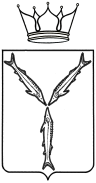 МИНИСТЕРСТВО ТРАНСПОРТА И ДОРОЖНОГО ХОЗЯЙСТВАСАРАТОВСКОЙ ОБЛАСТИП Р И К А Зот _______________ № _______________г. Саратов1. Изменить межмуниципальные маршруты регулярных перевозок пригородного сообщения № 491 «Саратов (Ж/д вокзал) – Светлый» и            № 491-А «Саратов (Ж/д вокзал) – Светлый (ч/з Сторожевку)» путем установления в пути следования транспортных средств по маршрутам следующих новых остановочных пунктов:- «ДЦ «Навигатор» (в обратном направлении)»;- «Магазин «Ява».2. Отделу организации транспортного обслуживания всеми видами пассажирского транспорта, включая такси управления транспорта 
в течение 5 рабочих дней со дня издания настоящего приказа:2.1. Разместить на официальном сайте министерства транспорта и дорожного хозяйства области информацию об изменении межмуниципальных маршрутов;2.2. Внести изменения в сведения о данных маршрутах в реестр межмуниципальных маршрутов регулярных перевозок в Саратовской области.3. Министерству информации и массовых коммуникаций Саратовской области опубликовать настоящий приказ.4. Контроль за исполнением настоящего приказа возложить на заместителя министра Козаченко И.А.Министр				                                                                       А.В. ПетаевПроект приказа министерства транспорта и дорожного хозяйства «Об изменении межмуниципальных маршрутов регулярных перевозок пригородного сообщения 
№ 491 «Саратов (Ж/д вокзал) – Светлый» и № 491-А «Саратов (Ж/д вокзал) – Светлый (ч/з Сторожевку)». Заключения по результатам независимой антикоррупционной экспертизы принимаются в рабочее время с 24.01.2023 г. по 30.01.2023 г.: на бумажном носителе – по адресу: г. Саратов, 
ул. 1-я Садовая, 104; электронной почтой – на адрес: opernach@bk.ru; факсом - по номеру: 24-61-36. Телефон для справок по вопросам представления заключений по результатам независимой антикоррупционной экспертизы: 24-61-04.Об изменении межмуниципальных маршрутов регулярных перевозок пригородного сообщения 
№ 491 «Саратов (Ж/д вокзал) – Светлый» и № 491-А  «Саратов (Ж/д вокзал) – Светлый 
(ч/з Сторожевку)»В соответствии со статьей 12 Федерального закона от 13 июля 
2015 года № 220-ФЗ «Об организации регулярных перевозок пассажиров и багажа автомобильным транспортом и городским наземным электрическим транспортом в Российской Федерации и о внесении изменений в отдельные законодательные акты Российской Федерации», статьей 4 Закона Саратовской области от 28 марта 2016 года № 31-ЗСО «Об отдельных вопросах организации регулярных перевозок пассажиров и багажа автомобильным транспортом и городским наземным электрическим транспортом в Саратовской области» и постановлением Правительства Саратовской области от 13 апреля 2017 года № 180-П «О порядке установления, изменения и отмены межмуниципальных маршрутов регулярных перевозок на территории области», ПРИКАЗЫВАЮ: